Månedsplan for Krabben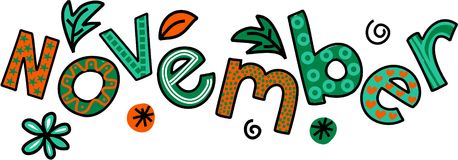 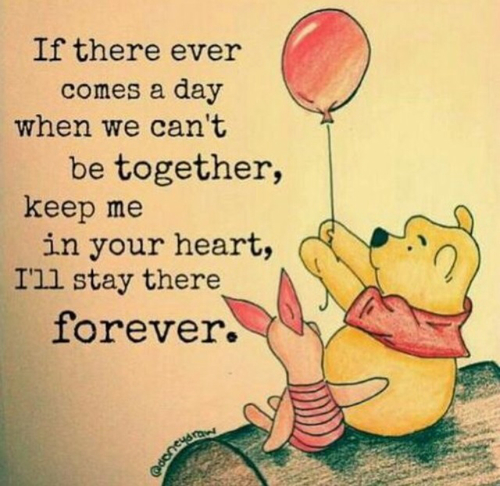 Hei alle foreldre på Krabben Da banker allerede november på døren. I oktober har vi hatt mye fint høstvær, og vi har fått kost oss masse ute. Vi har sett at bladene faller av trærne og at det blåser ute. Litt regnvær og hopping i pytter har vi også hatt. Høsten er i full gang og vi koser oss mye ute i allslags vær. Det er fint om dere tar med nok ekstra tøy til barna, det er ofte bruk for rent og tørt tøy i barnehage hverdagen. Det er lurt å ha regntøy og støvler stående på avdelingen.  Nok varmt tøy og dress pluss varme sko trenger vi også utover vinteren. Innetøy og bleier er det også lurt å ha en god del av. Dere har god skapplass og det er greit å fylle opp. Siden oktober er det Ida som har vært fast vikar hos oss på Krabben, og vi har booket henne ut året. Vi håper vi nå får litt mere stabilitet i personalt, men sykdom kan forekomme og det kan bli tatt ut feriedager. I oktober hadde vi også fokus på FN dagen. Vi fulgte også i år Foruts opplegg. FORUTs barneaksjon er et godt pedagogisk opplegg, som dekker mange aktuelle læringsmål i barnehagen. Vi hadde mange kjekke samlinger om Hamphless, Monki og Suala, og det var i opplegget fra Forut kule sanger som vi har lært oss og sunget og danset til. Det var mange som kjøpte kunsten til barna, og som møtte på kafe, så takk for støtten til Forut`s barneaksjon.Vi er snart ferdige  med foreldresamtaler, og det har vært nyttig og kjekt å gjennomføre disse.  Takk for gode samtaler, mye positive innspill og kommentarer. Kom gjerne med innspill videre!! I november skal vi gå i skogen og til Gapahuken hvor vi bruker naturen som lekeplass, med kryping, klatring, hopping og springing. I starten på november fortsetter vi i språksamlingen om pinnsvin og kanin, og lærer om å dele. Vi snakker om å være glad, lei og sint. Barna deltar mer og mer med samtale og med sang. Dette er bra for språkutviklingen. I midten av november skifter vi emne. Vi tar utgangspunkt i julefortellingen. Vi har også tenkt å bruke musevisa som emne i november og desember.                                                         Vi har språksamling en gang i uka  kl. 09.15. Vi bruker også disse temaene, pluss noen flere, i samlingene før lunsj.Videre starter vi så smått opp med juleforberedelser. Vi skal pynte pepperkakehjerter til kalenderen vår. Og vi starter også med litt pynting til advent. Vi starte med litt juleverksted, og vi har som vanlig fokus på prosessen og skaperglede og ikke på det ferdige resultatet.  Barna får med seg sine overraskelser hjem når det nærmer seg jul.Vi pynter avdelingen til advent torsdag og fredag før 1. søndag i advent.            Vi har advents samling sammen med Hummeren hver mandag frem til jul, vi tenner adventslys, synger, og tar for oss julefortellingen, og andre jule emner. Starter 4 desember.I november ferier vi Kornelius 2 år, og Orla Ebba 2 år. Hurra hurra for begge to!Husk at det er planleggingsdager 17  november. Barnehagen er da stengt.På hjemmesiden vår www.minbarnehage.no legger vi ut mye info. Velg Storhaug barnehagene. Lurt å abonnere på nyheter. Spør etter passord på avdelingen, for eksempel bilder er passordbeskyttet.Det er fint om dere gir oss beskjed om barna er syke, har fri eller blir levert senere enn 09.00 om morgenen. Vi starter med planlagt opplegg på denne tiden.Om det er noe dere lurer på så ta gjerne kontakt med oss på Krabben.                           Krabben tlf;   91375762  Send gjerne sms !!Hilsen Tone Lise, My, Ida og Hanne. 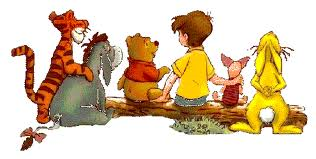 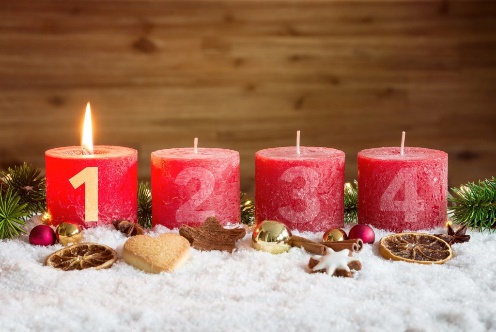 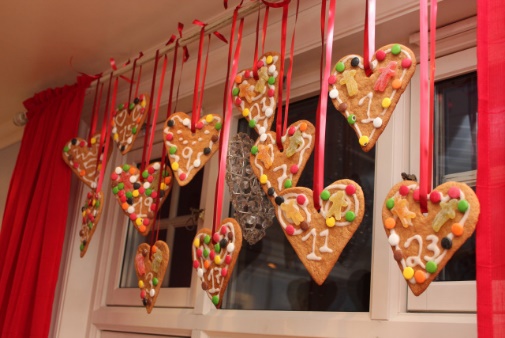 UkeMandag Tirsdag Onsdag Torsdag Fredag 4430.10 Gymsal31.Formingsaktivitet01.MøtedagLek sammen med Hummeren02.LekeGrupperKonstruksjonslek03.  Lesegrupper Vi baker grove bollerHurra for Kornelius 2 år! 4506.Hinderløype inne,Tur til gapahuken07.Formingsaktivitet08.MøtedagLek sammen med Hummeren09.LekeGrupperKonstruksjonslek10.LeseGrupperLeke grupperHurra for Orla 2 år!4613.Gymsal14.Formingsaktivitet15.MøtedagLek sammen med Hummeren16.LekegrupperKonstruksjonslek17.PLANDAG bhg STENGT4720.Bevegelses sanger i samlingVi går tur til gapa huken21.Formingsaktivitet22.MøtedagLek sammen med Hummeren23. Leke grupperKonstruksjonslek24.Lesegrupper             Leke grupper4827.Gymsal28.FormingsaktivitetVi pynter pepperkaker29.MøtedagLek sammen med Hummeren30.LekeGrupperKonstruksjonslekVi pynter til advent og jul01.LesegrupperVi baker grove bollerVi pynter til advent og jul